КАК ПОВЫСИТЬ УЧЕБНУЮ МОТИВАЦИЮ ПОДРОСТКОВ(Занятие «Родительского университета» для родителей учащихся 7-х классов, 3 четверть).Громыко Лилия Владиславовна, заместитель директора по учебной работе ГУО «Гимназия № 3 г. Могилева»Цель: расширение информационно-образовательного пространства, психолого-педагогической компетентности родителей в вопросах повышения учебной мотивации подростковЗадачи: актуализировать и расширить знания родителей об учебной мотивации;обозначить причины  и признаки снижения мотивации подростков;познакомить родителей со способами повышения мотивации подростков;активировать участие родителей в родительском собрании, мотивировать на использование отработанных навыков в реальной жизни.Целевая аудитория: родители учащихся 7-х классов.Форма проведения: практико-ориентированное занятие.Оборудование: мультимедийный проектор/интерактивная доска.Предварительная методическая подготовка: необходимо продумать ход собрания таким образом, чтобы можно было его варьировать либо сократить в случае необходимости.Ход родительского собрания:Мотивационный этап.Диагностика ожиданий.Определите Ваше настроение перед началом родительского собрания:  а) «Опять – двадцать пять»; б) «Посмотрим, посмотрим…»; в) «Все новое – хорошо забытое старое»; г) «Сочувствуем»; д) «Тот, кто не смотрит вперед, оказывается позади»; е) другое_____________________________Определение темы родительского собрания.Ведущий (классный руководитель) предлагает родителям разгадать кроссворд и отгадать ключевое слово (Приложение 1). Ключевое слово: МОТИВАЦИЯ.Целеполагание.Упражнение «Ассоциации».Классный руководитель предлагает участникам привести ассоциации со словом «мотивация». Участники высказывают свое мнение. Подводит итог высказываниям.Предлагает понятие мотивации из Википедии. Мотивация (от лат. movēre «двигать») – побуждение к действию; психофизиологический процесс, управляющий поведением человека, задающий его направленность, организацию, активность и устойчивость; способность человека деятельно удовлетворять свои потребности [1].Сегодня мы обсудим тему «Как повысить учебную мотивацию подростков» и попробуем решить следующие задачи: 1. Узнаем об учебной мотивации подростков; 2. Выявим причины и признаки снижения мотивации подростков; 3. Познакомимся со способами повышения мотивации. Существует пословица «За двумя зайцами погонишься, ни одного не поймаешь!» На сегодняшнем родительском собрании мы постараемся поймать всех зайцев.Эпиграфом родительского собрания пусть будут слова Т. Манна: «Познай себя сам, никто не останется тем, кто он есть».3. Основная часть.Мотивационная сфера учения школьников определяется следующим: Классный руководитель комментирует данные таблицы.Зависимость специфики мотивации к учебной деятельности у школьников разных возрастов от психологических особенностей каждого возраста.(Выступление педагога-психолога).Чтобы понять специфику мотивации к учебной деятельности у школьников разных возрастов, необходимо соотнести ее с особенностями каждого возраста.Выделяют три периода в жизни школьника: младший школьный возраст (7-10 лет, первая ступень общего среднего образования); подростковый возраст (10-15 лет, вторая ступень общего среднего образования); ранний юношеский возраст (15-17 лет, третья ступень общего среднего образования). В первый класс ребенок приходит с положительной мотивацией. Ему интересно все, что говорит учитель, он любознателен, впечатлителен. Однако, у учащихся начальной школы еще не выражены познавательные мотивы. Поэтому учителя совместно с родителями должны формировать у школьников устойчивую мотивацию на достижение успеха, на развитие познавательных процессов и учебных интересов. В противном случае часть детей будет безразлично относиться к учебе и, в конечном результате, перестанет успевать.Учащиеся подросткового возраста хотят быть взрослыми: стремятся занять свою жизненную позицию, очень восприимчивы к усвоению норм поведения, достаточно активны, легко включаются в различные виды деятельности совместно с взрослыми и сверстниками, имеют достаточно устойчивые интересы, избирательны. Познавательный интерес подростка способствует образованию.Старшие школьники испытывают потребность в жизненном самоопределении, задумываются о будущем, рассуждают о настоящем. У них присутствуют социальные мотивы долга, ответственность перед обществом. Они оценивают свои возможности в выборе профессии, определяют жизненную позицию. Проявляют повышенный интерес к различным формам самообразования, что содействует развитию мотивации к обучению. На этом возрастном этапе учителям и родителям следует быть очень гибкими, знать особенности подросткового возраста чтобы предотвратить поверхностное отношение учащихся к обучению. Нельзя допустить противоречия между социальными мотивами подростков и социально значимыми видами деятельности. Для формирования познавательных интересов учитель должен углублять и конкретизировать знания учащихся, совместно с родителями работать над всесторонним расширением кругозора детей, обеспечением их широкого и гармоничного развития. Однако, умственное и физическое развитие современного старшеклассника опережает его нравственную зрелость, что оборачивается неразвитостью социальных мотивов и требует пристального внимания педагога и родителей [2].Таким образом, учебная мотивация ребенка закономерно связана с его индивидуально-возрастными особенностями и с теми условиями, в которых происходит развитие ребенка.4. Практический этап. Работа в группах.Группа 1 «Причины снижения учебной мотивации подростков».Необходимо в течение 5 минут записать причины снижения учебной мотивации подростков и озвучить результаты работы группы.(Группа работает с текстом: https://gigabaza.ru/doc/124299-pall.html (*берем только подростковый возраст), используя прием «Бортовые журналы» технологии критического мышления).Примерные ответы:Подростки не понимают, для чего нужны конкретные знания.Не складываются отношения с учителем.Нет контакта с одноклассниками, или ходит в школу только пообщаться с одноклассниками.Есть пробелы в знаниях.Отсутствуют похвала и поощрения со стороны взрослых (учителей и родителей).Гиперопека или недостаточный контроль со стороны родителей.Отсутствие единых требований со стороны родителей.Сравнение с другими.Заниженная самооценка подростка.Группа 2 «Признаки снижения учебной мотивации подростков».Нужно, ответив на вопросы, определить признаки, по которым можно определить снижение учебной мотивации подростков.(Группа выбирает из предложенного перечня характеристики подростка со сниженной мотивацией, используя прием «Кластеры (гроздья)» технологии критического мышления).Признаки:дисциплинированный;неровно успевающий;организованный;выбивающийся из общего темпа;эрудированный;«странный» в поведении, непонятный;умеющий поддержать общее дело (коллективист);выскакивающий на уроке с нелепыми замечаниями;стабильно успевающий (хорошо учится);занятый своими делами (индивидуалист);быстро, «на лету» схватывающий;неумеющий общаться, конфликтный;обучающийся легко, приятный в общении;иногда тугодум, иногда не может понять очевидного;ясно, понятно для всех выражающий свои мысли;не всегда желающий подчиниться большинству или официальному руководителю;другое...Группа 3 «Как и чем помочь подростку».(Каждый участник записывает в бланк свои предложения, затем общие результаты оформляются с использованием приема «корзина идей» технологии критического мышления.) Примерные ответы:1. Общение родителей с подростком о его отношении к учебе (цель его учебы, что является важным в школе, какие у него интересы, какие сомнения и страхи.2. Постараться понять, не критиковать, быть терпеливым и обсудить эту тему.3. Отмечать достижения ребенка, обращать внимание, что важны знания, умения и навыки, а не отметки, которые он получает.4. Проявлять интерес к его планам, поддерживать.5. Развивать познавательные интересы подростка, его потребность в интеллектуальной активности.После выступления всех групп представляется коллаж «Формирование мотивов учения» с краткими комментариями.5. Подведение итогов.Классный руководитель подводит итог.Один французский историк сказал: «Учитель разума – в школе, учитель души – в кругу семьи».Уважаемые родители! Ценно то, что мы сегодня совместными усилиями нашли ответ на вопрос: «Почему наши дети, порой, не хотят учиться?», выявили причины и признаки снижения, нашли способы повышения мотивации у подростков. Хочется верить в то, что наши с вами дети вырастут успешными.6. Рефлексия родительского собрания (синквейн).1-я строка – заголовок, в который выносится ключевое слово, понятие, тема синквейна, выраженное в форме существительного.2-я строка – два прилагательных.3-я строка – три глагола. 4-я строка – фраза, несущая определенный смысл.5-я строка – резюме, вывод, одно слово, существительное.Примерные ответы:Мотивация Активный, деятельностныйДвигать, побуждать, стремитьсяПобуждение к действиюМотивация – это активный процесс, побуждающий человека к действию.Эмоциональная рефлексия родительского собрания. Дорисуйте мордашку зайцу если считаете, что на все вопросы родительского собрания мы ответили (приложение 2).Список использованных источников:Мотивация: материал из Википедии — свободной энциклопедии [Электронный ресурс]. – Режим доступа: https://ru.wikipedia.org/wiki/%D0%9C%D0%BE%D1%82%D0%B 8%D0%B2%D0%B0%D1%86%D0%B8%D1%8F - Дата доступа: 05.04.2022.Учебная мотивация школьников как показатель результативности образовательного процесса в школе [Электронный ресурс]. – Режим доступа: https://gigabaza.ru/doc/124299-pall.html. – Дата доступа: 05.04.2022.Фабрика кроссвордов [Электронный ресурс]. – Режим доступа: http://puzzlecup.com/?guess=92E9DA955B1EAD41. -  Дата доступа: 05.04.2022.Приложение 1.Вопросы для кроссворда:Освоенный субъектом способ выполнения действия, обеспечиваемый совокупностью приобретённых знаний и навыков (умения);Осознанный образ того результата, на достижение которого направлено действие человека (деятельность);Логическая мыслительная операция, которая по определённым признакам выделяет предметы из множества и объединяет их в один класс (понятие);Целенаправленный педагогический процесс организации и стимулирования активной учебно-познавательной деятельности учащихся по овладению знаниями, умениями и навыками, развитию творческих способностей и нравственных этических взглядов (обучение);Способность деятельности, сформированная путём повторения и доведённая до автоматизма (навык);Деятельное состояние личности, которое характеризуется стремлением к учению, умственному напряжению и проявлению волевых усилий в процессе овладения знаниями (активность);Способность помнить о намеченных планах и не терять из виду сформулированные цели, умение преодолевать возникшие препятствия и не опускать руки, встречаясь с трудностями (целеустремленность);Свидетельство наличия чего-либо, что может сопутствовать течению другого процесса или соответствовать состоянию объекта (явление);Глубокие и всесторонние познания в какой-либо области или нескольких областях, которые возникли в результате изучения и осмысления разных литературных и других источников (эрудиция).Ответ:Приложение 2.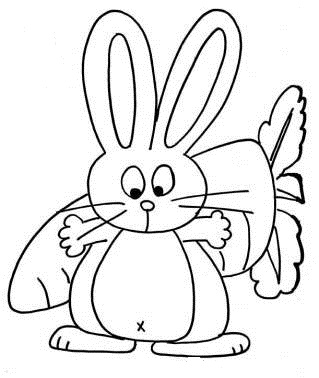 Смысл ученияВнутреннее отношение учащегося к учениюУстановки и действия педагогов и родителейМотив ученияПобудительная причина к действиюУчет возрастных особенностей школьников.Создание ситуации успеха;Вера учителя и родителей в возможности ученика.Формирование адекватной самооценки у учащихся.Выбор действия с возможностями учащегося.Постановка целейНаправленность ученика на выполнение действийСовместная работа по осмыслению и принятию цели предстоящей деятельности и постановке учебных задач.Совместный с учащимися выбор средств, адекватных цели.Выбор действий в соответствии с возможностями учащегося.ЭмоцииРеакция ребенка на воздействие внутренних и внешних раздражителейСоздание атмосферы взаимопонимания.Применение поощрения и порицания.Использование проблемных ситуаций, споров.ИнтересыПознавательное эмоциональное отношение школьника к учениюИспользование проблемных ситуаций на уроках, споров, дискуссий.Нестандартная форма проведения уроков.Эмоциональность речи учителя. Применение поощрения и порицания.1 2 3 4 5 6 7 8 9 1умения2 деятельность3 понятие4обучение5 навык6 активность7 целеустремленность8явление9эрудиция